LO: To think about someone you have lost.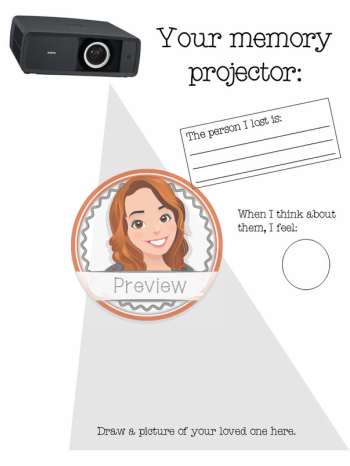 